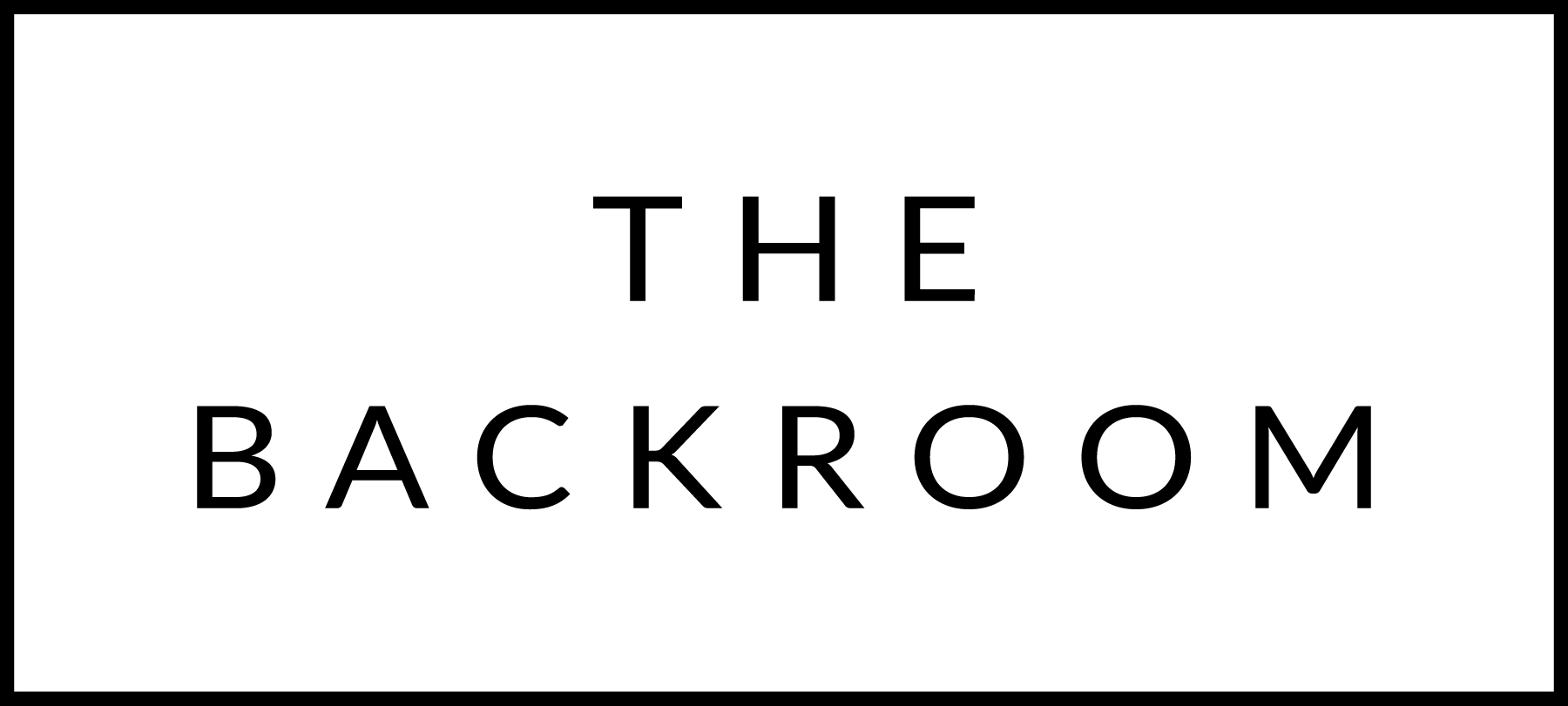 January 8th & 9th, 2016COCKTAIL HOUR SNACKSLettuce WrapsPork Belly, Braised Lamb Shank, Smoked TroutCured Radishes & Pickled CucumberMaple Hoisin, Cucumber YogurtTO STARTBeet Cured GravlaxRye, Wasabi Tobiko, Crème FraicheTHE MAIN EVENT24 HR BrisketBrussels Sprout & Horseradish SlawFOR THE TABLE
Ricotta GnocchiBrown Butter, Parmesan & HerbsDESSERTOlive Oil CakeGinger Ice Cream, Candied Citrus